Рекомендации для родителей. Задания на тему «Лето »	Данные упражнения помогут сформировать, обогатить и систематизировать словарный запас по лексической теме: «Лето».Вспомните с ребёнком, какие есть времена года и определите, какое время года сейчас. Сколько месяцев у этого времени года? Назовите первый, второй и третий месяц. Какой месяц перед июлем? Какой месяц между июнем и августом? Какое слово лишнее в этом ряду?(июль, март, август)Упражнение «Скажи со словом «Летний»»Упражнение «Подбери признак» Лето (какое?) __________________________________________________Солнце (какое?) _________________________________________________Погода (какая?)__________________________________________________Дождь летом (какой?)____________________________________________Трава (какая?)___________________________________________________Вода в реке (какая?)______________________________________________Упражнение «Подбери как можно больше слов-предметов»Летом в лесу можно увидеть много животных: _______________________Летом можно увидеть много насекомых: ___________________________Летом на лугах много цветов:______________________________________Летом растет много ягоды:________________________________________Упражнение «Дополни предложение»Летом ходят в лес (зачем?)_______________________________________Ромашки растут (где?)___________________________________________Ребята купаются (где?)___________________________________________Летом тепло (потому что?)________________________________________Мама поливает грядки (зачем?)_____________________________________Я люблю лето (потому что?)_____________________________________Упражнение «Составь рассказ по сюжетной картинке»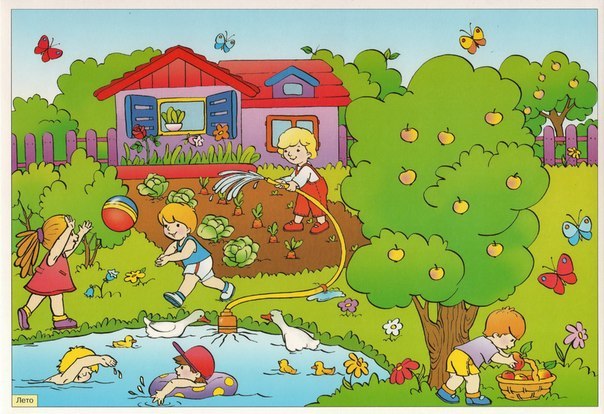 Желаю успехов!Учитель-логопед Галина СергеевнаДень Летний деньРадугаПогодаМесяцУтроГрозаСолнцеДождь